Tibás, 01 de octubre de 2020SeñoresDepartamento de Proveeduría Poder JudicialPresente Estimados señores:Yo, Erick  Hernández Gebotsreiber,  número de cédula 1-954-208 en calidad de Apoderado Generalísimo de Spectrum Multimedia S. A., cédula jurídica 3-101-365523, con oficina ubicada en Tibás, del Palí de Colima 100 metros norte, 25 metros oeste, con número de teléfono (506) 2235-7636, con número de fax (506) 2241-1771, con correo electrónico info@spectrummultimedia.co.cr, Apdo. Postal 304-1100 Tibás, les presento a continuación la siguiente oferta para:Compra Directa: 2020CD-000038-UARHCMPara consultas y aclaraciones:El o la oferente puede comunicarse con Luis Roberto Barquero Rodríguez, al teléfono 2277-0337 o al correo hda- compras@poder-judicial.go.crDatos del o la oferente: Los Siguientes datos serán tomados del Sistema de Gestión de Proveedores, por lo que, es responsabilidad del proveedor (a) mantener la información actualizada en el sistema.Nombre del o la oferente Spectrum Multimedia S.A. Cédula jurídica/cédula física 3-101-365523Nombre del o la representante legal: Erick Hernández Gebotsreiber Número de teléfono 2235-6706Correo electrónico: info@spectrummultimedia.co.crMedio oficial de notificación: info@spectrummultimedia.co.cr Número de fax: 2241-1771Nombre de la persona encargada del procedimiento: Alan Hernández Gebotsreiber Número de teléfono de la persona encargada del procedimiento: 2235-6706Dirección exacta de la empresa: Tibás, del Pali de Colima 100 metros norte, 25 metros oeste Edificio de 2 plantas.Requisitos de admisibilidad:Entendemos y aceptamos este punto.Entendemos y aceptamos este punto.Plazo máximo de entrega: 25 días hábiles después de recibido el pedido, sea vía fax o correo electrónico lo que ocurra primero.Garantía mínima: 36 meses.Precios firmes y definitivos.Condiciones particulares de la oferta:Vigencia de la Oferta: 25 días hábiles, a partir de la apertura de ofertasLugar de entrega del objeto contractual: Delegación Regional del O.I.J. de Heredia, previa coordinación con Jéssica Villegas Alfaro quién puede ser localizada a los teléfonos 2261-7874, 2277-7871, correo electrónico jvillegasal@poder- judicial.go.crEntendemos y aceptamos este punto.Entendemos y aceptamos este punto.Entendemos y aceptamos este punto.Entendemos y aceptamos este punto.Entendemos y aceptamos este punto.Entendemos y aceptamos este punto.Entendemos y aceptamos este punto.Entendemos y aceptamos este punto.Entendemos y aceptamos este punto.Entendemos y aceptamos este punto.Entendemos y aceptamos este punto.Entendemos y aceptamos este punto.Entendemos y aceptamos este punto.Entendemos y aceptamos este punto.Entendemos y aceptamos este punto.Entendemos y aceptamos este punto.Entendemos y aceptamos este punto.Entendemos y aceptamos este punto.Entendemos y aceptamos este punto.Detalle de la contratación.ESPECIFICACIONES TÉCNICASOFERTA ECONÓMICAPrecio de la oferta electrónicaEntendemos y aceptamos este punto.Entendemos y aceptamos este punto.Entendemos y aceptamos este punto.Entendemos y aceptamos este punto.Entendemos y aceptamos este punto.Entendemos y aceptamos este punto.En el caso de requerír exoneración de impuestos de nacionalizaciónEntendemos y aceptamos este punto.Método de Evaluación6.1. Entendemos y aceptamos este punto.Se despide muy atentamente,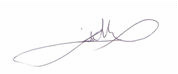 Erick Hernández Gebotsreiber Apoderado Generalísimo Spectrum Multimedia, S. A.DECLARACIONES JURADASHacemos declaración jurada para los siguientes aspectos, para efectos de cumplir con lo solicitado en el cartel:Que mi representada (en caso de persona jurídica o física) se encuentra al día en el pago de impuestos municipales, de conformidad con el artículo 65 del Reglamento a la Ley de Contratación Administrativa.Que mi representada (en caso de persona jurídica o física) no esta afecta por causal de prohibición para contratar con el Estado y sus Instituciones según lo indicado en el art. 22 y 22 BIS de la Ley de Contratación Administrativa.Que mi representada (en caso de persona jurídica o física) no se encuentra inhabilitada para contratar con el sector público de conformidad con el artículo 100 y 100 BIS de la Ley de Contratación Administrativa.Que las personas que ocupan cargos directivos o gerenciales, representantes, apoderados o apoderadas y los y las accionistas de esta empresa no se encuentran afectos por las incompatibilidades que indica el art. 18 de la “Ley Contra la Corrupción y el Enriquecimiento ilícito en la función Pública”.Declaro que mi representada cuenta con la suficiente solvencia económica para atender y soportar el negocio que oferta en caso de resultar adjudicatario o adjudicataria.Declaro que acepto y cumpliré fielmente con las condiciones, requerimientos, especificaciones y requisitos técnicos de esta contratación.Que el personal propuesto para la realización del proyecto no tiene ningún asunto judicial en trámite en los despachos en los que está realizando las labores de los trabajos que se estarán contratando.Esperamos nos permitan servirles prontamente, con la responsabilidad y eficiencia que requiere su institución.Se despide muy atentamente,Erick Hernández Gebotsreiber Apoderado Generalísimo Spectrum Multimedia, S. A.ERICK  HERNANDEZ GEBOTSREIBER (FIRMA)Firmado digitalmente por ERICK HERNANDEZ  GEBOTSREIBER (FIRMA)Fecha: 2020.10.01 10:18:34-06'00'N° LÍNEACANTUNIDAD MEDIDADESCRIPCIÓN ARTÍCULO18UnidadMonitor para Computadora 23” Igual o superior a la marca Dell, modelo P2419HEspecificaciones TécnicasMonitor igual o superior al modelo P2419H de la marca Dell Tamaño de visualización diagonal: 60.45 cm (23.8 in)Área de pantalla activa Ancho: 527.04 mm (20.07 in)Altura: 246.46 mm (11.67 in)Resolución prestablecida máxima: 1,920 x 1,080 a 60 Hz Relación de aspecto: 16:09:00Separación entre píxeles: 0.275 mm x 0.265 mm Píxeles por pulgada (PPP): 92Brillo: 250 cd/m² (típico) Compatibilidad de colorGama de colores (típica): 72 % (CIE1931)8Profundidad del color: 16.7 millones de colores. Relación de contraste: 1,000:1 (típica)Ángulo de visión: 178°/178°Tiempo de respuesta 8 ms (normal); 5 ms (rápido) - (gris a gris) Tipo de panel: Tecnología In-Plane SwitchingTecnología de retroiluminación: Sistema de luz LED en el borde Pantalla que no titila con ComfortView: SíRecubrimiento de pantalla de visualización: Antirreflejo con capa dura 3H.Conectores: 1 DisplayPort versión 1.2, 1 puerto HDMI versión 1.4, 1 puerto VGA, 1 puerto USB 3.0 ascendente (inferior), 2 puertos USB 3.0 descendentes (laterales) y 2 puertos USB 2.0 descendentes (inferiores).Dispositivos integrados: Concentrador de supervelocidad USB 3.0 (con 1 puerto USB 3.0 ascendente), 2 puertos USB 3.0 descendentes y 2 puertos USB 2.0 descendentes.Características de diseño: Capacidad de ajuste: Base de altura ajustable (130 mm), inclinación (-5° a 21°), rotación (-45° a 45°), giro (- 90° a 90°).Seguridad: Ranura de bloqueo de seguridadEspecificaciones TécnicasMonitor igual o superior al modelo P2419H de la marca Dell Tamaño de visualización diagonal: 60.45 cm (23.8 in)Área de pantalla activa Ancho: 527.04 mm (20.07 in)Altura: 246.46 mm (11.67 in)Resolución prestablecida máxima: 1,920 x 1,080 a 60 Hz Relación de aspecto: 16:09:00Separación entre píxeles: 0.275 mm x 0.265 mm Píxeles por pulgada (PPP): 92Brillo: 250 cd/m² (típico) Compatibilidad de colorGama de colores (típica): 72 % (CIE1931)8Profundidad del color: 16.7 millones de colores. Relación de contraste: 1,000:1 (típica)Ángulo de visión: 178°/178°Tiempo de respuesta 8 ms (normal); 5 ms (rápido) - (gris a gris) Tipo de panel: Tecnología In-Plane SwitchingTecnología de retroiluminación: Sistema de luz LED en el borde Pantalla que no titila con ComfortView: SíRecubrimiento de pantalla de visualización: Antirreflejo con capa dura 3H.Conectores: 1 DisplayPort versión 1.2, 1 puerto HDMI versión 1.4, 1 puerto VGA, 1 puerto USB 3.0 ascendente (inferior), 2 puertos USB 3.0 descendentes (laterales) y 2 puertos USB 2.0 descendentes (inferiores).Dispositivos integrados: Concentrador de supervelocidad USB 3.0 (con 1 puerto USB 3.0 ascendente), 2 puertos USB 3.0 descendentes y 2 puertos USB 2.0 descendentes.Características de diseño: Capacidad de ajuste: Base de altura ajustable (130 mm), inclinación (-5° a 21°), rotación (-45° a 45°), giro (- 90° a 90°).Seguridad: Ranura de bloqueo de seguridadEspecificaciones TécnicasMonitor igual o superior al modelo P2419H de la marca Dell Tamaño de visualización diagonal: 60.45 cm (23.8 in)Área de pantalla activa Ancho: 527.04 mm (20.07 in)Altura: 246.46 mm (11.67 in)Resolución prestablecida máxima: 1,920 x 1,080 a 60 Hz Relación de aspecto: 16:09:00Separación entre píxeles: 0.275 mm x 0.265 mm Píxeles por pulgada (PPP): 92Brillo: 250 cd/m² (típico) Compatibilidad de colorGama de colores (típica): 72 % (CIE1931)8Profundidad del color: 16.7 millones de colores. Relación de contraste: 1,000:1 (típica)Ángulo de visión: 178°/178°Tiempo de respuesta 8 ms (normal); 5 ms (rápido) - (gris a gris) Tipo de panel: Tecnología In-Plane SwitchingTecnología de retroiluminación: Sistema de luz LED en el borde Pantalla que no titila con ComfortView: SíRecubrimiento de pantalla de visualización: Antirreflejo con capa dura 3H.Conectores: 1 DisplayPort versión 1.2, 1 puerto HDMI versión 1.4, 1 puerto VGA, 1 puerto USB 3.0 ascendente (inferior), 2 puertos USB 3.0 descendentes (laterales) y 2 puertos USB 2.0 descendentes (inferiores).Dispositivos integrados: Concentrador de supervelocidad USB 3.0 (con 1 puerto USB 3.0 ascendente), 2 puertos USB 3.0 descendentes y 2 puertos USB 2.0 descendentes.Características de diseño: Capacidad de ajuste: Base de altura ajustable (130 mm), inclinación (-5° a 21°), rotación (-45° a 45°), giro (- 90° a 90°).Seguridad: Ranura de bloqueo de seguridadEspecificaciones TécnicasMonitor igual o superior al modelo P2419H de la marca Dell Tamaño de visualización diagonal: 60.45 cm (23.8 in)Área de pantalla activa Ancho: 527.04 mm (20.07 in)Altura: 246.46 mm (11.67 in)Resolución prestablecida máxima: 1,920 x 1,080 a 60 Hz Relación de aspecto: 16:09:00Separación entre píxeles: 0.275 mm x 0.265 mm Píxeles por pulgada (PPP): 92Brillo: 250 cd/m² (típico) Compatibilidad de colorGama de colores (típica): 72 % (CIE1931)8Profundidad del color: 16.7 millones de colores. Relación de contraste: 1,000:1 (típica)Ángulo de visión: 178°/178°Tiempo de respuesta 8 ms (normal); 5 ms (rápido) - (gris a gris) Tipo de panel: Tecnología In-Plane SwitchingTecnología de retroiluminación: Sistema de luz LED en el borde Pantalla que no titila con ComfortView: SíRecubrimiento de pantalla de visualización: Antirreflejo con capa dura 3H.Conectores: 1 DisplayPort versión 1.2, 1 puerto HDMI versión 1.4, 1 puerto VGA, 1 puerto USB 3.0 ascendente (inferior), 2 puertos USB 3.0 descendentes (laterales) y 2 puertos USB 2.0 descendentes (inferiores).Dispositivos integrados: Concentrador de supervelocidad USB 3.0 (con 1 puerto USB 3.0 ascendente), 2 puertos USB 3.0 descendentes y 2 puertos USB 2.0 descendentes.Características de diseño: Capacidad de ajuste: Base de altura ajustable (130 mm), inclinación (-5° a 21°), rotación (-45° a 45°), giro (- 90° a 90°).Seguridad: Ranura de bloqueo de seguridad 	OFERTA ECONÓMICA 	 	OFERTA ECONÓMICA 	 	OFERTA ECONÓMICA 	 	OFERTA ECONÓMICA 	 	OFERTA ECONÓMICA 	ItemDescripciónCantidadPrecio UnitarioPrecio Total1Monitor para Computadora 23,8” la marca Dell,modelo P2419H8₡139.000,00₡1.112.000,00PRECIO TOTAL: UN MILLÓN DOSCIENTOS CINCUENTA Y SEIS MIL QUINIENTOS SESENTA COLONES EXACTOSPRECIO TOTAL: UN MILLÓN DOSCIENTOS CINCUENTA Y SEIS MIL QUINIENTOS SESENTA COLONES EXACTOSPRECIO TOTAL: UN MILLÓN DOSCIENTOS CINCUENTA Y SEIS MIL QUINIENTOS SESENTA COLONES EXACTOSSUBTOTAL₡1.112.000,00PRECIO TOTAL: UN MILLÓN DOSCIENTOS CINCUENTA Y SEIS MIL QUINIENTOS SESENTA COLONES EXACTOSPRECIO TOTAL: UN MILLÓN DOSCIENTOS CINCUENTA Y SEIS MIL QUINIENTOS SESENTA COLONES EXACTOSPRECIO TOTAL: UN MILLÓN DOSCIENTOS CINCUENTA Y SEIS MIL QUINIENTOS SESENTA COLONES EXACTOSIVA 13%₡144.560,00PRECIO TOTAL: UN MILLÓN DOSCIENTOS CINCUENTA Y SEIS MIL QUINIENTOS SESENTA COLONES EXACTOSPRECIO TOTAL: UN MILLÓN DOSCIENTOS CINCUENTA Y SEIS MIL QUINIENTOS SESENTA COLONES EXACTOSPRECIO TOTAL: UN MILLÓN DOSCIENTOS CINCUENTA Y SEIS MIL QUINIENTOS SESENTA COLONES EXACTOSTOTAL₡1.256.560,00